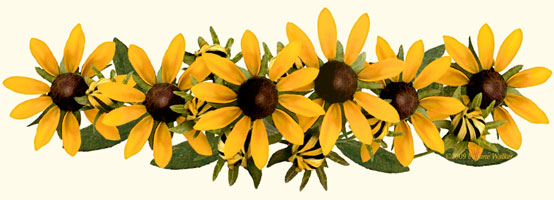 AppetizersAsian Shrimp in Edible SpoonsBaby Artichokes with Truffle Balsamic GlazeCrostini’s with Tomato & Basil, White Bean & Sage or Eggplant & MintEntreesArugula Salad with Pears, Gorgonzola & Roasted NutsRisotto with Peas, Mint and Parmigiano ReggianoMint & Grapefruit IntermezzoRoasted Acorn Squash with Ricotta & HoneyPoached Lobster Tails in Beurre MonteRoasted Rack of Lamb with Dijon CrustDesserts
Crème Brulee and Chocolate Fondue with Fruit